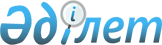 О подписании Соглашения о единых принципах информационного взаимодействия таможенных служб государств-членов Евразийского экономического сообществаПостановление Правительства Республики Казахстан от 5 июня 2009 года № 827      Правительство Республики Казахстан ПОСТАНОВЛЯЕТ : 



      1. Одобрить прилагаемый проект Соглашения о единых принципах информационного взаимодействия таможенных служб государств-членов Евразийского экономического сообщества. 



      2. Подписать Соглашение о единых принципах информационного взаимодействия таможенных служб государств-членов Евразийского экономического сообщества. 



      3. Настоящее постановление вводится в действие со дня подписания.        Премьер-Министр 

      Республики Казахстан                       К. Масимов Одобрено          

постановлением Правительства 

Республики Казахстан   

от 5 июня 2009 года № 827  

Соглашение 

о единых принципах информационного взаимодействия таможенных 

служб государств-членов Евразийского экономического сообщества 

      Правительства государств-членов Евразийского экономического сообщества (ЕврАзЭС), именуемые в дальнейшем Сторонами, 



      руководствуясь Договором о Таможенном союзе и Едином экономическом пространстве от 26 февраля 1999 года и Договором об учреждении Евразийского экономического сообщества от 10 октября 2000 года, 



      в целях обеспечения защиты экономических интересов государств Сторон на основе совершенствования информационного взаимодействия таможенных служб государств-членов Евразийского экономического сообщества и создания нормативной правовой базы для организации постоянного обмена информацией, необходимой для обеспечения их деятельности, 



      в целях создания условий для ускорения и упрощения перемещения товаров и транспортных средств через территории государств-членов Евразийского экономического сообщества 



      согласились о нижеследующем:  

Статья 1 

      Информационное взаимодействие, предусмотренное настоящим Соглашением, представляет собой комплекс организационно-технических мероприятий, направленных на обеспечение взаимного обмена информацией по вопросам таможенного оформления и таможенного контроля. 



      Информационное взаимодействие осуществляют центральные таможенные органы государств Сторон с целью повышения эффективности выполнения своих функций, установленных законодательством государства каждой из Сторон.  

Статья 2 

      Информационное взаимодействие между таможенными службами государств Сторон осуществляется с соблюдением законодательства государства каждой из Сторон. 



      При организации информационного взаимодействия таможенные службы государств Сторон учитывают положения международных договоров, действующих для государств Сторон, по упрощению и гармонизации таможенных процедур.  

Статья 3 

      Информационное взаимодействие между таможенными службами государств Сторон осуществляется на безвозмездной основе. 



      Эксплуатацию технических и программных средств, необходимых для организации информационного взаимодействия в соответствии с настоящим Соглашением, таможенные службы государств Сторон обеспечивают самостоятельно.  

Статья 4 

      Таможенные службы государств Сторон осуществляют информационное взаимодействие в соответствии с положениями Концептуальных основ создания системы обмена информационными ресурсами таможенных служб государств-членов Евразийского экономического сообщества, утвержденных Решением Совета руководителей таможенных служб при Интеграционном Комитете Евразийского экономического сообщества от 21 марта 2003 года № 172.  

Статья 5 

      Состав, формат, структура передаваемой информации, а также регламент ее передачи таможенные службы государств Сторон согласовывают на двусторонней и многосторонней основе. 



      Требования к вычислительной технике, программным средствам и средствам связи, необходимым для обеспечения информационного взаимодействия в соответствии с настоящим Соглашением, определяются техническими условиями информационного взаимодействия между таможенными службами государств Сторон.  

Статья 6 

      При осуществлении информационного взаимодействия таможенные службы государств Сторон обеспечивают: 



      регулярное взаимное информирование о программно-технических и информационно-технологических решениях, влияющих на информационное взаимодействие; 



      достоверность и объективность передаваемой информации и в случае необходимости возможность оперативного внесения в нее поправок и уточнений; 



      своевременность взаимного предупреждения о невозможности передачи или приема информации в соответствии с регламентом ее передачи в случае возникновения каких-либо непредвиденных обстоятельств; 



      использование полученной в порядке взаимного обмена информации исключительно в целях настоящего Соглашения; 



      ограничение круга лиц, имеющих доступ к информации, получаемой в результате взаимного обмена, а при передаче конфиденциальных данных использование аппаратно-программных средств обеспечения защиты информации.  

Статья 7 

      Обмен информацией таможенные службы государств Сторон осуществляют в пределах их компетенции и в соответствии с законодательством государства каждой из Сторон. 



      Таможенные службы государств Сторон гарантируют соблюдение конфиденциальности в отношении полученной в результате информационного взаимодействия информации. 



      Стороны письменно уведомляют друг друга о готовности к осуществлению информационного взаимодействия. 



      Порядок информационного взаимодействия с использованием электронной цифровой подписи Стороны определяют отдельным соглашением между ними.  

Статья 8 

      По взаимному согласию Стороны могут вносить изменения в настоящее Соглашение, которые оформляются отдельными протоколами.  

Статья 9 

      Споры и разногласия между Сторонами, касающиеся толкования и применения положений настоящего Соглашения, Стороны решают путем консультаций и переговоров, а в случае недостижения согласия спор передается на рассмотрение в Суд Евразийского экономического сообщества.  

Статья 10 

      После вступления в силу настоящее Соглашение открыто для присоединения к нему других государств, вступивших в Евразийское экономическое сообщество. Документы о присоединении к настоящему Соглашению сдаются на хранение депозитарию. 



      В отношении присоединившихся государств настоящее Соглашение вступает в силу с даты получения депозитарием документа о присоединении.  

Статья 11 

      Настоящее Соглашение вступает в силу с даты получения депозитарием, которым является Интеграционный Комитет Евразийского экономического сообщества, последнего письменного уведомления о выполнении Сторонами внутригосударственных процедур, необходимых для его вступления в силу. 



      Настоящее Соглашение Стороны заключают на неопределенный срок. Каждая из Сторон вправе выйти из настоящего Соглашения, направив депозитарию письменное уведомление о таком своем намерении. Действие настоящего Соглашения для такой Стороны прекращается по истечении 12 месяцев с даты получения депозитарием письменного уведомления. 

      Обязательства по защите информации, полученной в соответствии с настоящим Соглашением, остаются в силе независимо от прекращения его действия или выхода какой-либо Стороны из него.       Совершено в городе ________ "___" ______ 2009 года в одном подлинном экземпляре на русском языке. 

      Подлинный экземпляр хранится у депозитария, который направит Сторонам его заверенную копию.       За Правительство        За Правительство       За Правительство 

        Республики               Республики             Кыргызской 

         Беларусь                 Казахстан             Республики       За Правительство        За Правительство       За Правительство 

        Российской              Республики             Республики 

        Федерации              Таджикистан             Узбекистан 
					© 2012. РГП на ПХВ «Институт законодательства и правовой информации Республики Казахстан» Министерства юстиции Республики Казахстан
				